Lezione 11 – Calcolo dei limiti (2)Il numero di Nepero11.1   Il problema dell’investimento di lungo periodoUn cliente, avendo scelto per l’investimento di un capitale C la proposta per cui il capitale investito   cresce con un tasso annuale inversamente proporzionale al tempo, vuole sapere qual è il valore a cui tende l’investimento in tempi lunghi.Definizione 11.1 (Programma base)Sia ,  si può dimostrare che esiste finito il limite Il numero è detto numero di Nepero, è un numero irrazionale (non può essere scritto come frazione di due interi) e trascendente (non può essere lo zero di nessun polinomio di coefficienti interi); la sua approssimazione èEsempio 11.1Proviamo a calcolare qualche valore della successione generatrice del numero di NeperoPer valori di a molto alti notiamo che la successione è sempre compresa tra due e tre, e poiché è  strettamente crescente, allora il limite all’infinito corrisponde con il suo estremo superiore che è il numero e.Estendendo il risultato precedente al caso continuo in cui allora il limite vale e quindi  è asintoto orizzontale della funzione  per x tendente a ,Osservazione L’intevallo [-1,0] va escluso dal dominio di f  in quanto per tali valori la base dell’esponenziale risulta negativa, i punti -1 e 0 sono di frontiera del dominio e per disegnare il grafico di  vanno calcolati, oltre ai limiti a anche i seguenti limiti: quindi  è asintoto verticale per x tendente a -1 da sinistra, .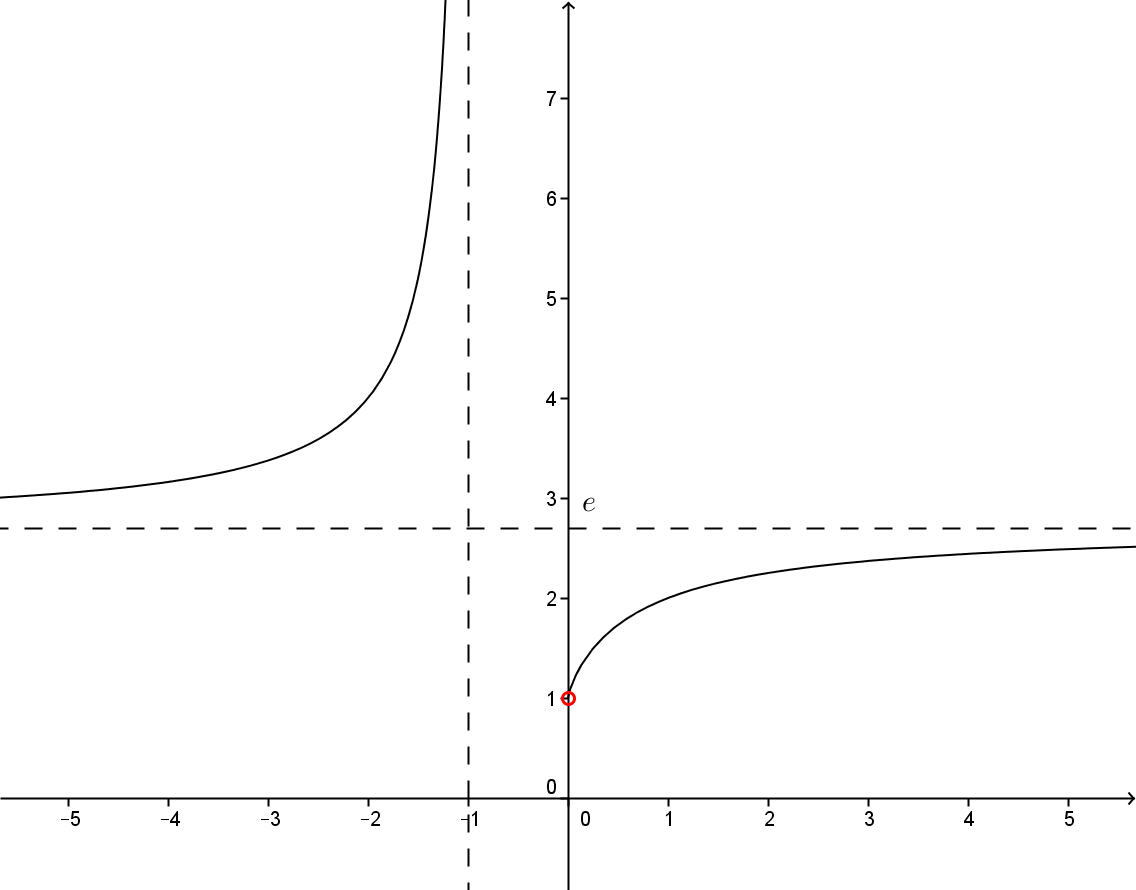 Altri limiti notevoli (Programma avanzato)
 pongo 
;  esso presenta la forma indeterminata , se sostituiamo 
, utilizzando questo limite si può calcolare il seguente..
    se a = e  si ha ., per calcolare questo limite utilizziamo .
Posta una nuova variabile  per  si ha , inoltre  quindi il limite  
diventa     da cui   
se  si ha Per il calcolo dei seguenti limiti si usano le uguaglianze goniometriche 
ApplicazioneL’andamento dell’investimento è dato da una successione del tipo , si è dimostrato che  quindi dipende da a.Confronto di infiniti e di infinitesimi11.2   Il problema break even nel tempoSe f(t)= S(Q(t)) con t[0,+) è la funzione costo di produzione di un bene nel tempo inteso come variabile continua,   ci si chiede come è possibile determinare l’andamento puntuale di f  cioè, per t fissato per esempio t=2, come si può caratterizzare la “velocità” di crescita o decrescita di f al tempo t=2?Definizione 11.2 punto di accumulazione per , se oppure  per , allora f si dice infinito per   per , allora f si dice infinitesimo per Esempi 11.2 è infinitesimo per , infatti;  è l’infinito per  infatti  e.Definizione 11.3 (Programma base) punto di accumulazione per ,  f e g infinitesimi per se  si dice che f(x) e g(x) sono infinitesimi dello stesso ordine; quando L=1 i due infinitesimi di dicono asintotici o equivalenti:  per .se  si dice che f(x) è infinitesimo di ordine superiore rispetto a g(x), f(x) “o piccolo” di g(x): f(x)=o(g(x)) per x   x0.se  si dice che f(x) è infinitesimo di ordine inferiore rispetto a g(x)
g(x)=o(f(x)) per x   x0.se  si dice che f(x) e g(x) sono infinitesimi non confrontabili.Esempio 11.3  è infinitesimo dello stesso ordine di  per  ; infatti . è un infinitesimo dello stesso ordine di  per  infatti .
Essendo L=1 , le funzioni  e  sono in relazione di asintotico o infinitesimi equivalenti.è un infinitesimo dello stesso ordine di  per  infatti .
Essendo L=1 , le funzioni  e x sono in relazione di asintotico o infinitesimi equivalenti. è infinitesimo dello stesso ordine di  per  ; infatti .Infinitesimi campione: e  (Programma avanzato)  per , allora f si dice infinitesimo di ordine  per se   per , allora f si dice infinitesimo di ordine  per se Esempio 11.41)  è infinitesimo di ordine 2 per  ; infatti .2) è un infinitesimo di ordine  per infatti . è un infinitesimo di ordine  per  infatti . è infinitesimo di ordine  per  ; infatti .Definizione 11.4 (Programma base) punto di accumulazione per ,  f e g infiniti per se  si dice che f(x) e g(x) sono infiniti dello stesso ordine se  si dice che f(x) è infinito di ordine superiore rispetto a g(x)se  si dice che f(x) è infinito di ordine inferiore rispetto a g(x)se  si dice che f(x) e g(x) sono infiniti non confrontabili.Esempi 11.5; infatti  e sono infiniti di ordine inferiore rispettivamente a .; infatti  e sono infiniti di ordine inferiore rispettivamente a  e a .; infatti  e x sono infiniti di ordine inferiore rispettivamente a  e a .Infiniti campione: e (Programma avanzato)  per , allora f si dice infinito di ordine  per se  per , allora f si dice infinito di ordine  per seEsempi 11.6 è l’infinito di ordine 2 per ; infatti . 11.2   Applicazione al problema break even nel tempo continuoFissato t=2 e un incremento h della variabile t, il corrispondente incremento della funzione f(t) è dato dalla differenza f(2+h) - f(2).Tale incremento è una funzione di h cioè dipende dall’incremento h si può quindi indicare come(h)= f(2+h) - f(2)Si è usata la lettera  invece che g, h o qualunque altra perché questa è una delle lettere normalmente usate per indicare un incremento, si dice infatti “in questo periodo c’è stato un delta di aumento di spesa”.In pratica una variazione di h  produce una variazione di (h) quindi non è il valore di (h) ad interessare ma il suo “rapporto” con h quindiche è il rapporto fra gli incrementi corrispondenti delle due variabili t e f.Per esempio, se si ipotizza che f(t)=ln(t+1), si ha Per diversi valori di h si hanno diversi valori di questo rapporto, se si è interessati al valore relativo ad un incremento h “sempre più piccolo” si può calcolare il limite del rapporto per  dove numeratore e denominatore sono infinitesimi quindi si ha una forma di indecisione del tipo  che è calcolabile usando un limite notevole..In conclusione la “velocità” di crescita della funzione f per t=2 è , provare per credere!Se si costruisce una tabella con Excel per diversi valori di h si può verificare questo calcolo teorico.Questioni aperteL’ultimo calcolo si può fare anche se h<0? E’ sempre vero che il rapporto di incrementi è una forma di indecisione per ? Cosa succede se (h) non è infinitesimo? Cosa rappresenta geometricamente il ?Si è dato un nome al valore del ?